
  Sponsorship Opportunities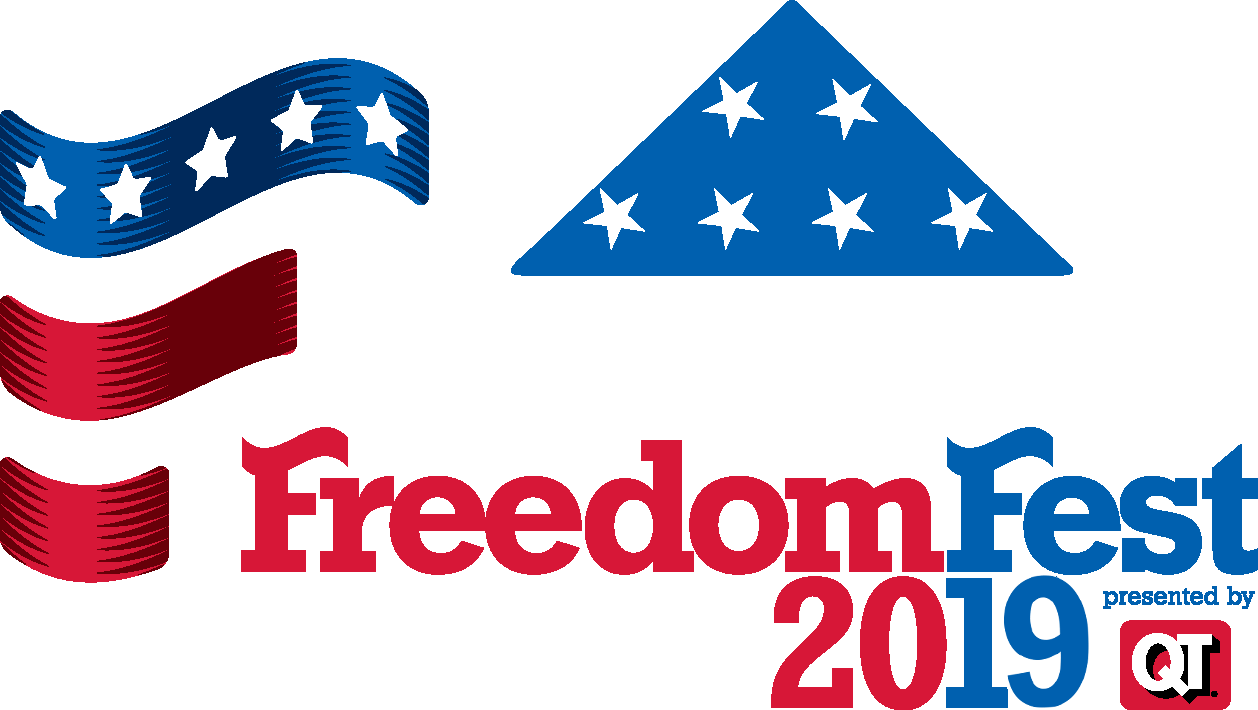 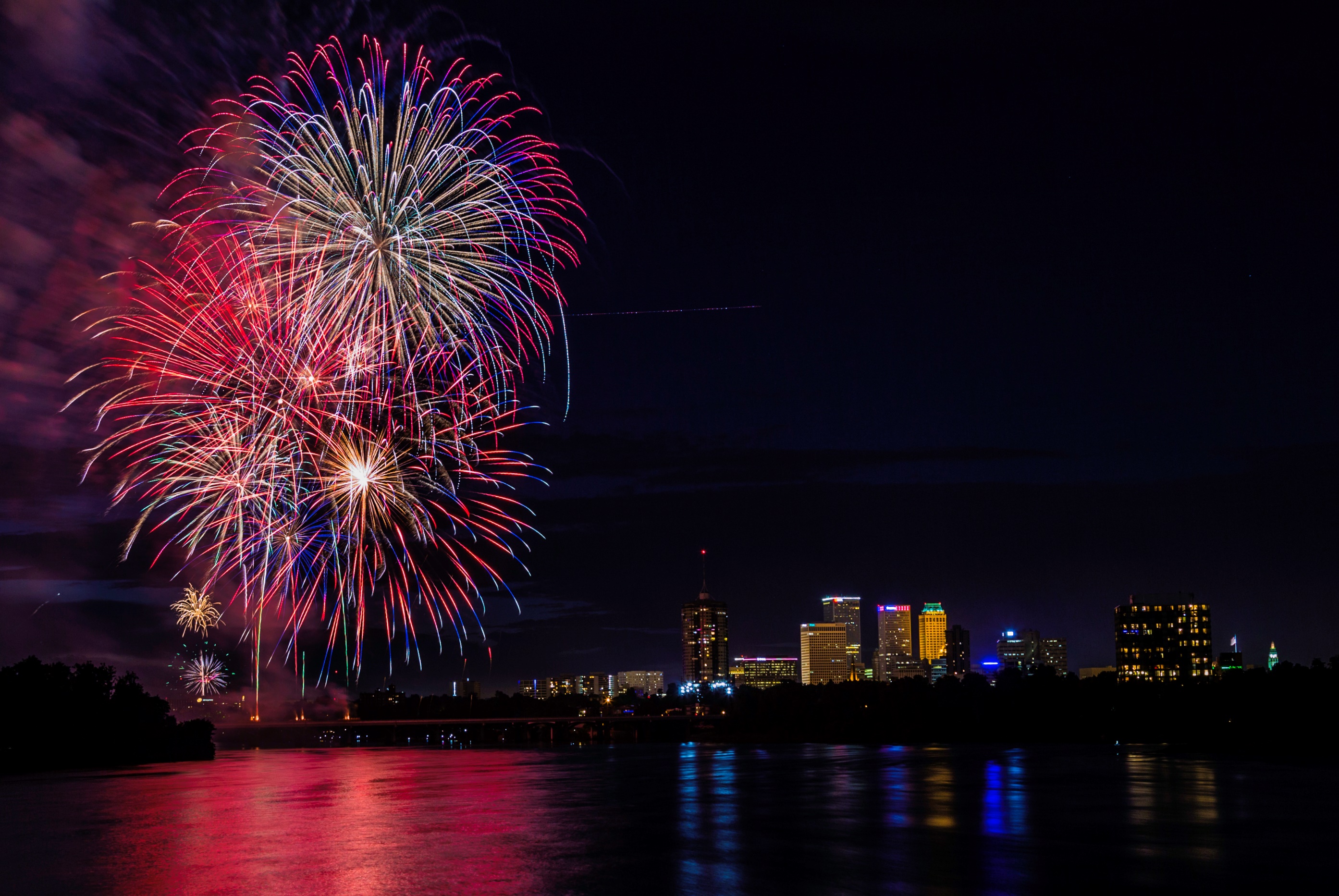 Folds of Honor FreedomFest presented by QuikTripThursday, July 4, 2019Thanks for your support!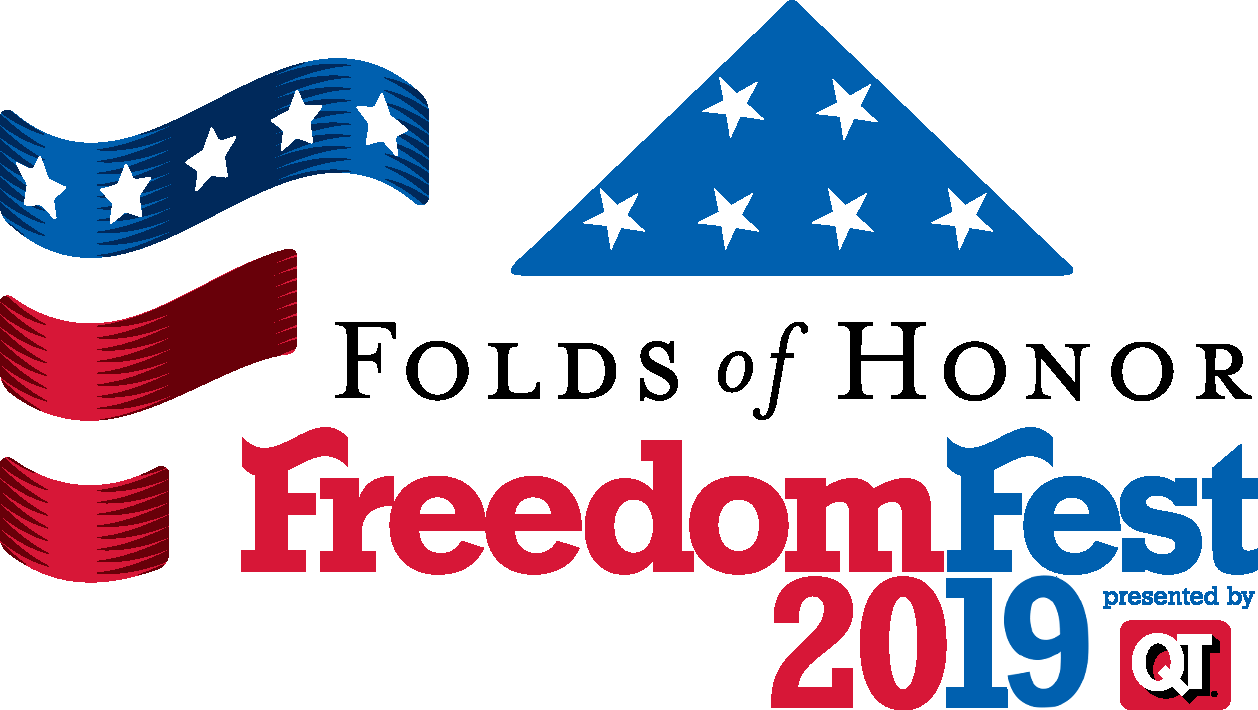 
Tulsa’s longest-running and most popular July 4th fireworks display is staged from the 21st Street Bridge over the Arkansas River. More than 80,000 spectators view the display from the river banks, River West Festival Park, and Veterans Park.  Enjoy a family-oriented celebration with live entertainment, kids’ activities, and concessions.  The size of the festival including fireworks display and free activities offered to the public is determined by the combined support of our sponsors. Sponsorship Opportunities:___ Fireworks Grand Finale Presenting:  $20,000___ Main Stage Presenting:  $10,000         ___ Stars & Stripes VIP Pavilion Presenting: $10,000___ Kids Zones Presenting:  $10,000 ___ Patriot Level Sponsor:  $5,000 ___ Friend of FreedomFest:  $2,500 ___ Stars & Stripes Pavilion Patron:  $1,000
Sponsor Benefits: 
Stars & Stripes Pavilion VIP Access at Veterans Park (2 tickets per $500 donated), includes:Complimentary Food and BeveragesOrganized Kids’ ActivitiesReserved Fireworks Viewing AreaTable Topper Name Recognition Event Press Release InclusionMention at Main Entertainment StagesRecognition as “Friend of River Parks” Riverparks.org Name RecognitionSponsors ($2,500+) may receive KRMG media mention before & after Fireworks Display simulcast.Sponsors ($15,000+) receive earned media logo recognition logo, where offered.Contact River Parks staff for details or to arrange customized sponsor benefits and recognition.River Parks Foundation is a 501(c)3 not-for-profit organizationTo make a sponsor commitment, please return the completed form below:Contact Name _________________________________    Organization ___________________________Email: _______________________________________ Phone: __________________________________Please note your method of payment: 
__ Please send an invoice to the Billing Address written below__ Check is enclosed, payable to River Parks Foundation__ Please charge credit card as follows:     __ VISA    __ MasterCard    __ American Express    __ Discover
Card Number:  _______________________________ Name on Card:  ____________________________
Expiration Date:  ____________________________ 3 or 4 digit security code:  _____________________
Authorized Signature:  __________________________________________________________________
Billing Address (CC or Invoice):____________________________________________________________
City / State / Zip Code:  __________________________________________________________________
River Parks Authority2424 E. 21st Street, Suite 300, Tulsa, OK 74114Phone: (918) 596-2001    E-mail: staff@riverparks.org